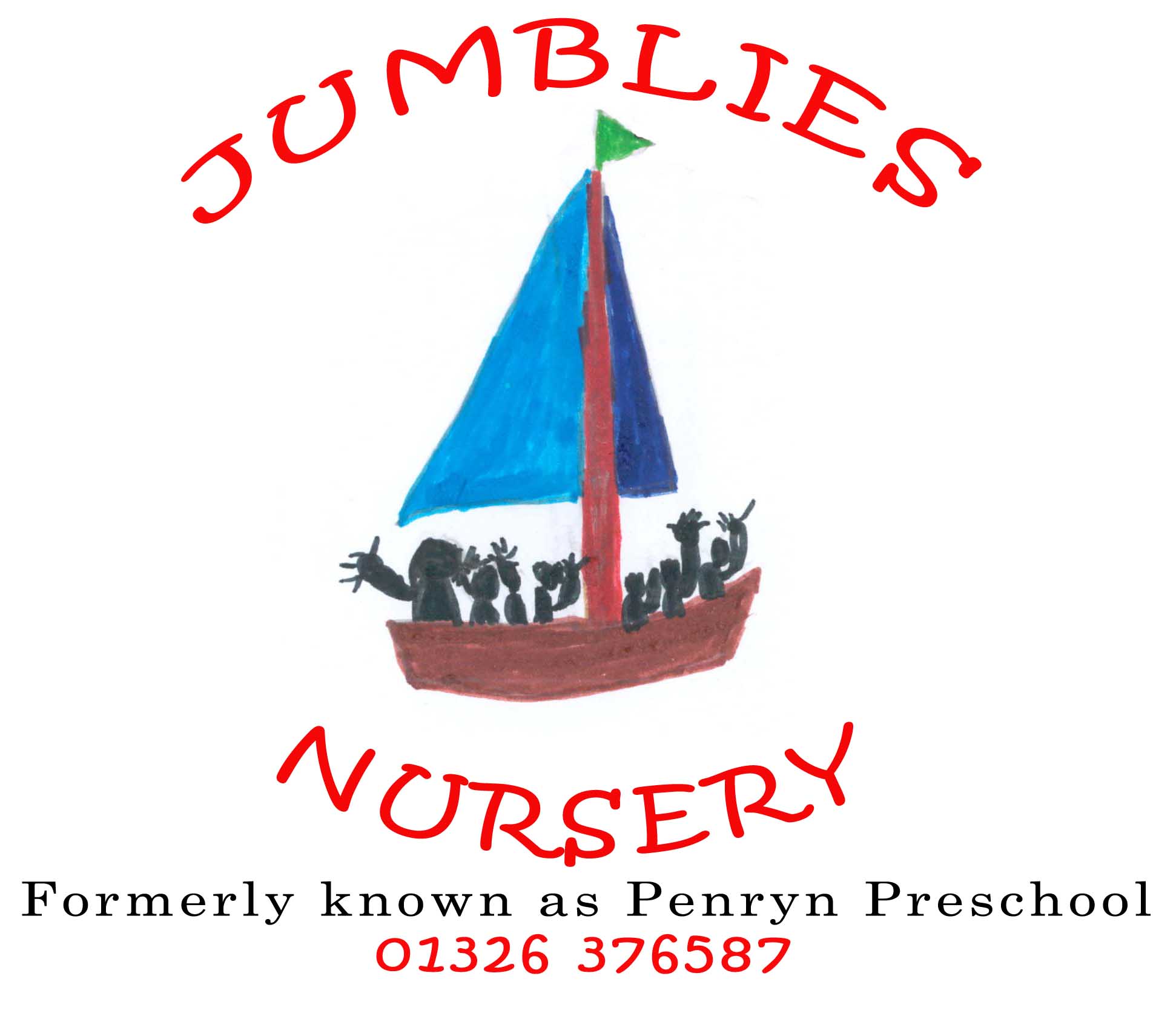 Child’s full name: ___________________________________starting at Jumblies on:___________Date of birth: __________     Passport or birth certificate number:________________(Proof needed)Mother’s Name: __________________ NI number:_________________D.o.b.Father’s Name:   __________________NI number:_________________D.o.b.30 hr funding no/2yr funding no:____________________________________(Parental responsibilities: mother/father/joint, delete as appropriate)Whom the child normally lives with____________________        Address the child lives at: __________________________                                           __________________________                           Postcode: __________________________E-mail address :   ______________________Telephone numbers:     Home: ________________________  (both parents/carers)    Work:______________________Work:_____________________                                 Mobile: _____________________Mobile:____________________Name and relationship of person(s) authorised to collect your child from the Nursery, when necessary a password can be agreed on:Name of other setting or childminder ____________________________________________________________________________Additional emergency contacts (local contacts please):1.Name: _________________________   Relationship: _________________________________Address:  ____________________________________________________________________Telephone no:  Home: _______________Work:________________Mobile: __________________2.Name: _________________________   Relationship: _________________________________Address: ____________________________________________________________________Telephone no:  Home: _______________Work:_____________ Mobile:____________________Family Doctor:Name: ________________Address:___________________________Telephone no:__________Health Visitor:Name: ________________Address:___________________________Telephone no:__________Please share your child's Red Book with us if there are any health concerns.Your child’s healthVaccinations to date:    _________________________________________________________Allergies/food intolerances:   ____________________________________________________Ongoing medical conditions:______________________________________________________Involvement of external agencies (Paediatrician, Dietician, Speech Therapist, Family Support:____________________________________________________________________Medication:__________________________________________________________________Dietary requirements:  _________________________________________________________Other information:     __________________________________________________________2 year Health Visitor Review carried out on________(date) shared with Nursery yes/no (delete as appropriate)Religion: ______________________________________________________________Ethnicity: ___________________________________________________